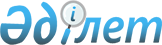 О внесении изменений в решение Уральского городского маслихата от 12 марта 2010 года № 27-12 "Об утверждении Правил определения размера и порядка оказания жилищной помощи малообеспеченным семьям (гражданам) в городе Уральске"
					
			Утративший силу
			
			
		
					Решение Уральского городского маслихата Западно-Казахстанской области от 28 июня 2011 года № 39-13. Зарегистрировано Департаментом юстиции Западно-Казахстанской области 2 августа 2011 года № 7-1-210. Утратило силу - решением Уральского городского маслихата Западно-Казахстанской области от 25 ноября 2014 года № 30-5      Утратило силу - решением Уральского городского маслихата Западно-Казахстанской области от 25.11.2014 № 30-5 (вводится в действие со дня первого официального опубликования).      Руководствуясь статьями 6, 7 Закона Республики Казахстан от 23 января 2001 года "О местном государственном управлении и самоуправлении в Республике Казахстан", в соответствии со статьей 97 Закона Республики Казахстан от 16 апреля 1997 года "О жилищных отношениях" Уральский городской маслихат РЕШИЛ:



      1. Внести в решение Уральского городского маслихата "Об утверждении Правил определения размера и порядка оказания жилищной помощи малообеспеченным семьям (гражданам) в городе Уральске" от 12 марта 2010 года № 27-12 (зарегистрированное в Реестре государственной регистрации нормативных правовых актов за № 7-1-183, опубликованное 29 апреля 2010 года в газете "Жайық үні" № 17 и 29 апреля 2010 года в газете "Пульс города" № 17) следующие изменения:



      в Правилах определения размера и порядка оказания жилищной помощи малообеспеченным семьям (гражданам) в городе Уральске, утвержденных указанным решением:



      в пункте 8:

      слова "15%" заменить словами "10%";

      слова "10%" заменить словами "7%".



      2. Контроль за исполнением данного решения возложить на постоянную комиссию по социальным вопросам и делам молодежи.



      3. Настоящее решение вводится в действие по истечении десяти календарных дней после дня их первого официального опубликования.      Председатель 39-ой очередной

      сессии Уральского городского

      маслихата                        А. К. Истелюев

      Секретарь Уральского

      городского маслихата             А. К. Истелюев
					© 2012. РГП на ПХВ «Институт законодательства и правовой информации Республики Казахстан» Министерства юстиции Республики Казахстан
				